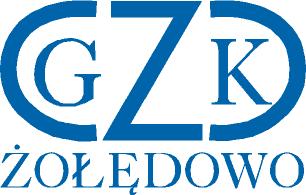 SPECYFIKACJA WARUNKÓW ZAMÓWIENIA (SWZ)Postępowanie o udzielenie zamówienia publicznego prowadzone w trybiepodstawowym na podstawie art. 275 pkt 1. Wartość zamówienia jest niższa niż kwoty określone w przepisach wydanych na podstawie art.3 PZP Nazwa zamówieniaDostawa wodomierzy wraz z akcesoriami na rok 2023nr referencyjny GZK.271.26.2022          Zatwierdził:Dyrektor GZK w Żołędowie mgr Leszek Dziamski…………………………………………….( pieczęć i podpis na oryginale )Żołędowo, dnia 30.11.2022 r.Rozdział IINFORMACJE OGÓLNE1.  Informacje o zamawiającym.Zamawiający: Gminny Zakład Komunalny, ul. Jastrzębia 62, 86-031 ŻołędowoE-mail do korespondencji: zp@gzk-zoledowo.pl;Adres strony internetowej: www.bip.osielsko.plKorespondencja pisemna: Gminny Zakład Komunalny, 86-031 Żołędowo, ul. Jastrzębia 62 czynne  od poniedziałku do piątku w godz. 700 – 1500.Specyfikacja Warunków Zamówienia została umieszczona na stronie internetowej Zamawiającego: www.bip.osielsko.pl2.  Tryb udzielenia zamówienia.Postępowanie o udzielenie zamówienia publicznego prowadzone będzie w trybie podstawowym na podstawie art. 275 pkt 1 ustawy prawo zamówień publicznych z dn. 11.09.2019 r. ( Dz. U. z 2022 r., poz. 1710 ze zm.) – zwaną dalej PZP.W sprawach nieuregulowanych w niniejszej SWZ stosuje się przepisy ustawy p.z.p. oraz aktów wykonawczych do ustawy.3.  Oferty wariantowe.Zamawiający nie dopuszcza składania ofert wariantowych o których mowa w art. 92 ustawy PZP.4. Umowa ramowaZamawiający nie przewiduje zawarcia umowy ramowej, o której mowa w art. 311-315 ustawy PZP.5.  Negocjacje / bez negocjacjiZamawiający nie będzie prowadził negocjacji6. Aukcje elektroniczne.Zamawiający nie przewiduje aukcji elektronicznej.7. Wizja lokalnaZamawiający nie przewiduje obowiązku odbycia przez wykonawcę wizji lokalnej oraz sprawdzenia przez wykonawcę dokumentów niezbędnych do realizacji zamówienia dostępnych na miejscu u zamawiającego.8. Informacja o przewidywanych zamówieniach, o których mowa w art. 214 ust. 1 pkt 7 i 8 ustawy PZP.Zamawiający nie przewiduje możliwości udzielenia zamówienia, o którym mowa w art. 214 ust. 1 pkt 7 i 8.Rozdział IIOpis przedmiotu zamówienia.Przedmiotem zamówienia jest sukcesywna dostawa wodomierzy wraz z akcesoriami na rok 2023 do Gminny Zakład Komunalny w Żołędowie . Szczegółowy opis przedmiotu zamówienia oraz szczegółowe warunki i zasady realizacji zamówienia określone są na załączniku nr 5 do SWZ oraz we Wzorze Umowy stanowiącym załącznik nr 4 do SWZ UWAGA: Zamawiający zastrzega sobie prawo do nie zrealizowania zamówienia w całości. Podane wielkości są tylko orientacyjne.Nazwy i kody opisujące przedmiot zamówienia (CPV):38 42 11 00-3 – WODOMIERZEOpis części zamówienia: Zamawiający nie dopuszcza składania ofert częściowych:Brak podziału zamówienia na części nie naruszy konkurencji poprzez ograniczenie możliwości ubiegania się o zamówienie mniejszym podmiotom, w szczególności małym i średnim przedsiębiorstwom. Realizacja zamówienia jako całości zaspokoi potrzeby zamawiającego wynikające z udzielenia zamówienia. Jest to  zamówienie, w których oferty mogą składać nawet przedsiębiorcy działający tylko na lokalnym rynku. Dalsze rozdrabnianie zamówienia na części byłoby niecelowe. Działanie takie mogłoby powodować niekorzystne skutki dla zamawiającego, w tym m.in. zwiększenie oferowanych cen czy też brak możliwości rozstrzygnięcia postępowania z uwagi na fakt, że złożenie ofert na tak małe części zamówienia mogłoby się okazać nieopłacalne dla wykonawców.Rozdział IIITermin realizacji zamówienia.1. Zamawiający wymaga realizacji zamówienia w terminie do:  29.12.2023 r.Dostawa wodomierzy wraz z akcesoriami do Gminnego Zakładu Komunalnego w Żołędowie Termin realizacji zamówienia: zamówienie będzie realizowane w zależności od bieżących potrzeb zamawiającego.Rozdział IVWarunki udziału w postępowaniu.1. Na podstawie art. 112 ustawy Pzp, zamawiający określa warunki udziału w postępowaniu dotyczące:1) ZDOLNOŚCI DO WYSTĘPOWANIA W OBROCIE GOSPODARCZYM:Zamawiający nie stawia warunku w tym zakresie.2) UPRAWNIEŃ DO PROWADZENIA OKREŚLONEJ DZIAŁALNOŚCI GOSPODARCZEJ LUB ZAWODOWEJ, O ILE WYNIKA TO Z ODRĘBNYCH PRZEPISÓW:Zamawiający nie stawia szczegółowego warunku w tym zakresie 3) SYTUACJI EKONOMICZNEJ LUB FINANSOWEJ:Zamawiający nie stawia szczegółowego warunku w tym zakresie 4) ZDOLNOŚCI TECHNICZNEJ LUB ZAWODOWEJ: a) doświadczenie wykonawcy:Zamawiający nie stawia warunku udziału w postępowaniu dotyczącego wiedzy i doświadczenia. b) kwalifikacje zawodowe kadry technicznej:Zamawiający nie stawia warunku udziału w postępowaniu dotyczącego wiedzy  i doświadczenia. Rozdział VPodstawy wykluczenia1. Z postępowania o udzielenie zamówienia wyklucza się Wykonawców, w stosunku do których zachodzi którakolwiek z okoliczności wskazanych w art. 108 ust. 1 ustawy Pzp. UWAGA!2. Zamawiający informuje, że na podstawie art. 7 ust. 1  ustawy  z dnia 13 kwietnia 2022 r. o szczególnych rozwiązaniach w zakresie przeciwdziałania wspieraniu agresji na Ukrainę oraz służących ochronie bezpieczeństwa narodowego (Dz. U. z 2022 r. poz. 835) z postępowania o udzielenie zamówienia publicznego lub konkursu prowadzonego na podstawie ustawy Pzp wyklucza się:wykonawcę oraz uczestnika konkursu wymienionego w wykazach określonych w rozporządzeniu 765/2006 i rozporządzeniu 269/2014 albo wpisanego na listę na podstawie decyzji w sprawie wpisu na listę rozstrzygającej o zastosowaniu środka, o którym mowa w art. 1 pkt 3 ustawy;wykonawcę oraz uczestnika konkursu, którego beneficjentem rzeczywistym w rozumieniu ustawy z dnia 1 marca 2018 r. o przeciwdziałaniu praniu pieniędzy oraz finansowaniu terroryzmu (Dz. U. z 2022 r. poz. 593 i 655) jest osoba wymieniona w wykazach określonych w rozporządzeniu 765/2006 i rozporządzeniu 269/2014 albo wpisana na listę lub będąca takim beneficjentem rzeczywistym od dnia 24 lutego 2022 r., o ile została wpisana na listę na podstawie decyzji w sprawie wpisu na listę rozstrzygającej o zastosowaniu środka, o którym mowa w art. 1 pkt 3 ustawy;wykonawcę oraz uczestnika konkursu, którego jednostką dominującą w rozumieniu art. 3 ust. 1 pkt 37 ustawy z dnia 29 września 1994 r. o rachunkowości (Dz. U. z 2021 r. poz. 217, 2105 i 2106), jest podmiot wymieniony w wykazach określonych w rozporządzeniu 765/2006 i rozporządzeniu 269/2014 albo wpisany na listę lub będący taką jednostką dominującą od dnia 24 lutego 2022 r., o ile został wpisany na listę na podstawie decyzji w sprawie wpisu na listę rozstrzygającej o zastosowaniu środka, o którym mowa w art. 1 pkt 3 ustawy.Powyższe wykluczenie następować będzie na okres trwania ww. okoliczności. W przypadku wykonawcy lub uczestnika konkursu wykluczonego na podstawie art. 7 ust. 1 ustawy, zamawiający odrzuca wniosek o dopuszczenie do udziału w postępowaniu o udzielnie zamówienia publicznego lub ofertę takiego wykonawcy lub uczestnika konkursu, nie zaprasza go do złożenia oferty wstępnej, oferty podlegającej negocjacjom, oferty dodatkowej, oferty lub oferty ostatecznej, nie zaprasza go do negocjacji lub dialogu, a także nie prowadzi z takim wykonawcą negocjacji lub dialogu, odrzuca wniosek o dopuszczenie do udziału w konkursie, nie zaprasza do złożenia pracy konkursowej lub nie przeprowadza oceny pracy konkursowej, odpowiednio do trybu stosowanego do udzielenia zamówienia publicznego oraz etapu prowadzonego postępowania o udzielenie zamówienia publicznego.Osoba lub podmiot podlegające wykluczeniu na podstawie ust. 1, które w okresie tego wykluczenia ubiegają się o udzielenie zamówienia publicznego lub dopuszczenie do udziału w konkursie lub biorą udział w postępowaniu o udzielenie zamówienia publicznego lub w konkursie, podlegają karze pieniężnej.Przez ubieganie się o udzielenie zamówienia publicznego lub dopuszczenie do udziału w konkursie rozumie się odpowiednio złożenie wniosku o dopuszczenie do udziału w postępowaniu o udzielenie zamówienia publicznego lub konkursie, złożenie oferty, przystąpienie do negocjacji lub złożenie pracy konkursowej.2. Dodatkowo, na podstawie art. 109 ust. 1 pkt 4 ustawy Pzp z postępowania o udzielenie zamówienia zostanie wykluczony Wykonawca: 1) w stosunku do którego otwarto likwidację, ogłoszono upadłość, którego aktywami zarządza likwidator lub sąd, zawarł układ z wierzycielami, którego działalność gospodarcza jest zawieszona albo znajduje 8 się on w innej tego rodzaju sytuacji wynikającej z podobnej procedury przewidzianej w przepisach miejsca wszczęcia tej procedury. 3. Wykluczenie Wykonawcy następuje zgodnie z art. 111 ustawy Pzp. 4. Zamawiający może wykluczyć Wykonawcę na każdym etapie postępowania o udzielenie zamówieniaRozdział VIWymagania w zakresie zatrudnienia na umowę o pracęNie dotyczy.Rozdział VIIWykaz oświadczeń lub dokumentów wymaganych do złożenia wraz z ofertąW celu potwierdzenia, że wykonawca nie podlega wykluczeniu z postępowania oraz spełnia warunki udziału w postępowaniu do oferty każdy wykonawca musi dołączyć aktualne na dzień składania ofert oświadczenie z art. 125 w zakresie nie podlega wykluczeniu (załącznik nr 2 do SIWZ)spełnia warunki udziału w postępowaniu (załącznik nr 3 do SIWZ)Oprócz oświadczenia, o których mowa w pkt. 1 wykonawca do oferty zobowiązany jest załączyć m.in:formularz oferty - załącznik nr 1 do SIWZpełnomocnictwo do reprezentowania wykonawcy w przypadku wykonawców składających ofertę wspólnąszczegółowy formularz ofertowo-cenowy stanowiący załączniku nr 5.załącznik nr 6 do SWZ – oświadczenie o braku podstaw wykluczenia z postępowania na podstawie art. 7 ust. 1  ustawy  z dnia 13 kwietnia 2022 r. o szczególnych rozwiązaniach w zakresie przeciwdziałania wspieraniu agresji na Ukrainę oraz służących ochronie bezpieczeństwa narodowego (Dz. U. z 2022 r. poz. 835) .Rozdział VIIIWykaz oświadczeń lub dokumentów składane w postępowaniu na wezwanie zamawiającego1. Zgodnie z art. 274 ust. 1 ustawy Pzp, zamawiający przed wyborem najkorzystniejszej oferty wezwie wykonawcę, którego oferta została najwyżej oceniona, do złożenia w wyznaczonym terminie, nie krótszym niż 5 dni, aktualnych na dzień złożenia, następujących podmiotowych środków dowodowych:1.1) potwierdzających brak podstaw wykluczenia:a) Oświadczenie Wykonawcy, w zakresie art. 108 ust. 1 pkt 5 ustawy pzp, o braku przynależności do tej samej grupy kapitałowej, w rozumieniu ustawy z dnia 16 lutego 2007 r. o ochronie konkurencji i konsumentów ( Dz. U. z 2021 r., poz. 275), z innym Wykonawca, który złożył odrębną ofertę, ofertę częściową lub wniosek o dopuszczenie do udziału w postępowaniu, albo oświadczenia o przynależności do tej samej grupy kapitałowej wraz z dokumentami lub informacjami potwierdzającymi przygotowanie oferty, oferty częściowej lub wniosku o dopuszczenie do udziału w postępowaniu niezależnie od innego Wykonawcy należącego do tej samej grupy kapitałowej; W przypadku wspólnego ubiegania się o zamówienie przez Wykonawców, oświadczenie składa każdy z Wykonawców wspólnie ubiegających się o zamówienie. b) Odpis lub informacja z Krajowego Rejestru Sądowego lub z Centralnej Ewidencji i Informacji o Działalności Gospodarczej, w zakresie art. 109 ust. 1 pkt 4 ustawy, sporządzonych nie wcześniej niż 3 miesiące przed jej złożeniem, jeżeli odrębne przepisy wymagają wpisu do rejestru lub ewidencji; 1.2) potwierdzających spełnianie warunków udziału w postępowaniu dotyczących zdolności technicznej lub zawodowej (doświadczenie, kwalifikacje zawodowe kadry technicznej):wykazu robót budowlanych: Zamawiający nie stawia warunku udziału w postępowaniu dotyczącego wiedzy  i doświadczenia. wykazu osób:Zamawiający nie stawia warunku udziału w postępowaniu dotyczącego wiedzy  i doświadczenia. Rozdział IXSposób porozumiewania się Zamawiającego z Wykonawcami oraz przekazywania oświadczeń i dokumentów.W postępowaniu o udzielenie zamówienia komunikacja między Zamawiającym a Wykonawcami, odbywa się przy użyciu środków komunikacji elektronicznej -  miniPortalu https://miniportal.uzp.gov.pl/, ePUAPu https://epuap.gov.pl/wps/portal  oraz poczty elektronicznej, w rozumieniu ustawy z dnia 18 lipca 2002 r. o świadczeniu usług drogą elektroniczną. Zamawiający zastrzega sobie możliwość komunikowania się z Wykonawcami za pomocą poczty elektronicznej, na adres podany przez nich w złożonej ofercie.	adres e-mail: zp@gzk-zoledowo.pl. Dokumenty elektroniczne, składane są przez Wykonawcę za pośrednictwem „Formularza do komunikacji” jako załączniki. Zamawiający dopuszcza również możliwość składania dokumentów elektronicznych (z wyłączeniem oferty) za pomocą poczty elektronicznej, adres e-mail: zp@gzk-zoledowo.pl Sposób sporządzenia dokumentów elektronicznych musi być zgody z wymaganiami określonymi w rozporządzeniu Prezesa Rady Ministrów z dnia 30 grudnia 2020 r. w sprawie sposobu sporządzania i przekazywania informacji oraz wymagań technicznych dla dokumentów elektronicznych oraz środków komunikacji elektronicznej w postępowaniu o udzielenie zamówienia publicznego lub konkursie (Dz. U. z 2020 poz. 2452) oraz rozporządzeniu Ministra Rozwoju, Pracy i Technologii z dnia 23 grudnia 2020 r. w sprawie podmiotowych środków dowodowych oraz innych dokumentów lub oświadczeń, jakich może żądać zamawiający od wykonawcy (Dz. U. z 2020 poz. 2415). Wykonawca zamierzający wziąć udział w postępowaniu o udzielenie zamówienia publicznego, musi posiadać konto na ePUAP. Wykonawca posiadający konto na ePUAP ma dostęp do formularzy: złożenia, zmiany, wycofania oferty lub wniosku oraz do formularza do komunikacji.Wymagania techniczne i organizacyjne wysyłania i odbierania dokumentów elektronicznych, elektronicznych kopii dokumentów i oświadczeń oraz informacji przekazywanych przy ich użyciu opisane zostały w Regulaminie korzystania z miniPortalu oraz Regulaminu ePUAP.Maksymalny rozmiar plików przesyłanych za pośrednictwem dedykowanych formularzy do złożenia, zmiany, wycofania oferty lub wniosku oraz do komunikacji wynosi 150 MB.Za datę przekazania oferty, wniosków, zawiadomień, dokumentów elektronicznych, oświadczeń lub elektronicznych kopii dokumentów lub oświadczeń oraz innych informacji przyjmuje się datę ich przekazania na ePUAP.Zamawiający przekazuje link do postępowania oraz ID postępowania jako załącznik do niniejszej SWZ. Dane postępowanie można wyszukać również na Liście wszystkich postępowań na miniPortalu klikając wcześniej opcję „Dla Wykonawców” lub ze strony głównej z zakładki Postępowania.Osobami uprawnionymi do porozumiewania się z wykonawcami są:    sprawy proceduralne –  Beata Jerzewska - tel. (52) 328 26 00        Sprawy techniczne (dotyczące przedmiotu zamówienia i warunków  realizacji):Marcin Bonisławski- tel.  52 328-26-0610. 	Opis sposobu udzielenia wyjaśnień.10.1. 	Każdy Wykonawca może zwrócić się do Zamawiającego o wyjaśnienie treści specyfikacji  warunków zamówienia.Zaleca sie aby zapytania w formie mailowej przesyłać na wskazany adres mailowy również w wersji edytowalnej (np. Word, Excel)10.2.  Zamawiający udzieli odpowiedzi niezwłocznie, jednak nie później niż na 2 dni przed upływem   terminu składania ofert, pod warunkiem, że wniosek o wyjaśnienie treści SWZ wpłynie do Zamawiającego nie później niż na 4 dni przed upływem terminu składania ofert.10.3. Przedłużenie terminu składania ofert nie wpływa na bieg terminu składania wniosku, o którym mowa powyżej.10.4. Treść zapytań wraz z wyjaśnieniami zamawiający udostępnia, bez ujawniania źródła zapytania, na stronie internetowej prowadzonego postępowania, a w przypadkach, o których mowa w art. 280 ust. 2 i 3, przekazuje wykonawcom, którym udostępnił odpowiednio SWZ.Rozdział XTermin związania ofertą.Wykonawca jest związany ofertą przez okres 30 dni. Bieg terminu związania ofertą rozpoczyna się wraz z upływem terminu składania ofert i kończy się w dniu 06.01.2023 r. W przypadku, gdy wybór najkorzystniejszej oferty nie nastąpi przed upływem terminu związania ofertą, zamawiający zwraca się jednokrotnie do wykonawców o wyrażenie zgody na przedłużenie tego terminu o wskazywany przez niego okres, nie dłuższy niż 30 dni.Przedłużenie terminu związania ofertą, o którym mowa w ust. 2, wymaga złożenia przez wykonawcę pisemnego oświadczenia o wyrażeniu zgody na przedłużenie terminu związania ofertą.W przypadku gdy zamawiający żąda wniesienia wadium, przedłużenie terminu związania ofertą, o którym mowa w ust. 2, następuje wraz z przedłużeniem okresu ważności wadium albo, jeżeli nie jest to możliwe, z wniesieniem nowego wadium na przedłużony okres związania ofertą.Odmowa wyrażenia zgody, o której mowa w pkt 3, nie powoduje utraty wadium.Na podstawie art. 226 ust. 1 pkt 12 Pzp Zamawiający odrzuci ofertę, jeżeli Wykonawca nie wyrazi zgody, o której mowa w art. 307 ust. 3 Pzp, na przedłużenie terminu związania ofertą.Rozdział XIWadium.Zamawiający nie będzie wymagał złożenia wadium. Rozdział XIIOpis sposobu przygotowania oferty.Ofertę, wnioski, oświadczenie, o którym mowa w art. 125 ust. 1, składa się, pod rygorem nieważności, w formie elektronicznej lub w postaci elektronicznej opatrzonej podpisem zaufanym lub podpisem osobistym.Wykonawca składa ofertę za pośrednictwem Formularza do złożenia, zmiany, wycofania oferty lub wniosku dostępnego na ePUAP i udostępnionego również na miniPortalu. Formularz do zaszyfrowania oferty przez Wykonawcę jest dostępny dla wykonawców na miniPortalu, w szczegółach danego postępowania. W formularzu oferty/wniosku Wykonawca zobowiązany jest podać adres skrzynki ePUAP, na którym prowadzona będzie korespondencja związana z postępowaniem.Ofertę należy sporządzić w języku polskim. Zamawiający nie wyraża zgody na złożenie oświadczeń, oferty oraz innych dokumentów jednym z języków powszechnie używanych w handlu międzynarodowym. Dokumenty sporządzone w języku obcym są składane wraz z tłumaczeniem na język polski.Sposób złożenia, w tym zaszyfrowania oferty opisany został w Instrukcji użytkownika dostępnej na miniPortalu, na stronie:  https://miniportal.uzp.gov.pl/  Nazwa Zamawiającego w systemie ePUAP (nazwa odbiorcy): Gminny Zakład Komunalny w Żołędowie.Po jej podaniu w formularzu, adres skrzynki ePUAP Zamawiającego automatycznie pojawi się w odpowiednim polu formularza. Za złożenie oferty podmiotowi innemu niż Zamawiający w wyniku podania niewłaściwej nazwy Zamawiającego w systemie ePUAP odpowiada Wykonawca. Do oferty należy dołączyć oświadczenie o niepodleganiu wykluczeniu, spełnianiu warunków udziału w postępowaniu , w zakresie wskazanym w „załączniku 2 i 3 do SWZ” w formie elektronicznej lub w postaci elektronicznej opatrzonej podpisem zaufanym, a następnie zaszyfrować wraz z plikami stanowiącymi ofertę.Zaleca się sporządzenie przekazywanych oświadczeń lub dokumentów w formacie .pdf, a także – w przypadku opatrywania ich kwalifikowanym podpisem elektronicznym – złożenie podpisu w formacie PAdES. W przypadku podpisywania oświadczeń lub dokumentów sporządzonych w formacie innym niż .pdf – w przypadku opatrywania ich kwalifikowanym podpisem elektronicznym – zaleca się zastosowanie kwalifikowanego podpisu elektronicznego w formacie XAdES w wariancie wewnętrznym. W przypadku użycia kwalifikowanego podpisu elektronicznego w formacie XAdES w wariancie zewnętrznym, należy pamiętać aby przekazać zarówno podpisywane oświadczenie lub dokument oraz plik podpisu zewnętrznego. Opatrzenie oświadczeń lub dokumentów podpisem zaufanym możliwe jest w serwisie gov.pl pod adresem: https://www.gov.pl/web/gov/podpisz-dokument-elektronicznie-wykorzystajpodpis-zaufany . Aby opatrzyć oświadczenia lub dokumenty podpisem zaufanym należy posiadać profil zaufany ePUAP. Szczegóły dotyczące zakładania profilu zaufanego znajdują się na stronie serwisu gov.pl pod adresem: https://www.gov.pl/web/gov/zaloz-profil-zaufany Opatrzenie oświadczeń lub dokumentów podpisem osobistym wymaga posiadania dowodu osobistego z certyfikatem podpisu osobistego: „e-dowodu” oraz specjalistycznego czytnika. Szczegóły dotyczące podpisu osobistego oraz e-dowodu znajdują się w serwisie gov.pl pod adresem: https://www.gov.pl/web/e-dowod/podpis-osobisty Wszystkie oświadczenia i dokumenty składające się na ofertę, jeśli znajdują się w odrębnych plikach, należy łącznie skompresować do jednego pliku archiwum (folderu skompresowanego) w formacie .zip, a następnie zaszyfrować przy użyciu narzędzia dostępnego bezpośrednio w szczegółach niniejszego postępowania na miniPortalu pod adresem: https://miniportal.uzp.gov.pl/Postepowania/304999d2-3fb2-4ae0-9471-ec49a221ff28      za pomocą aktywnego pola „Wybierz pliki do zaszyfrowania”. W przypadku, gdy oświadczenia lub dokumenty przekazywane w postępowaniu przy użyciu wskazanych wyżej środków komunikacji elektronicznej, zawierają informacje stanowiące tajemnicę przedsiębiorstwa w rozumieniu przepisów ustawy z dnia 16 kwietnia 1993 r. o zwalczaniu nieuczciwej konkurencji (tekst jednolity: Dz. U. z 2020 r. poz. 1913), Wykonawca, w celu utrzymania w poufności tych informacji, przekazuje je w wydzielonym i odpowiednio oznaczonym pliku (nazwą zawierającą element w postaci np. „tajemnica przedsiębiorstwa”). W przypadku, gdy informacje stanowiące tajemnicę przedsiębiorstwa przekazywane są łącznie z ofertą, odpowiednio oznaczony plik zawierający tajemnicę przedsiębiorstwa należy, wraz z pozostałymi plikami zawierającymi inne oświadczenia i dokumenty składające się na ofertę, skompresować do jednego pliku archiwum (folderu skompresowanego) w formacie .zip a następnie zaszyfrować przy użyciu narzędzia dostępnego bezpośrednio w szczegółach niniejszego postępowania na miniPortalu pod adresem: https://miniportal.uzp.gov.pl/Postepowania/304999d2-3fb2-4ae0-9471-ec49a221ff28    za pomocą aktywnego pola „Wybierz pliki do zaszyfrowania”. Wykonawca nie może zastrzec nazwy (firmy) oraz jego adresu, a także informacji dotyczących ceny, terminu wykonania zamówienia, okresu gwarancji i warunków płatności zawartych w jego ofercie.Oferta może być złożona tylko do upływu terminu składania ofert. Wykonawca może złożyć jedną ofertę. Oferta złożona po terminie składania ofert zostanie odrzucona. Wykonawca może przed upływem terminu do składania ofert wycofać ofertę za pośrednictwem „Formularza do złożenia, zmiany, wycofania oferty lub wniosku” dostępnego na ePUAP i udostępnionego również na miniPortalu. Sposób wycofania oferty został opisany w „Instrukcji użytkownika” dostępnej na miniPortalu Wykonawca po upływie terminu do składania ofert nie może skutecznie dokonać zmiany ani wycofać złożonej oferty.Treść oferty musi odpowiadać treści SWZ.Ofertę podpisuje osoba lub osoby uprawnione do reprezentowania Wykonawcy.Formularz złożenia, zmiany, wycofania oferty lub wniosku dostępny na ePUAP i miniPortalu, za pomocą którego wykonawca składa, zmienia albo wycofuje ofertę nie wymaga podpisania  podpisem zaufanym elektronicznym, ani Profilem Zaufanym ePUAP. Wykonawca zobowiązany jest podpisać podpisem zaufanym lub elektronicznym, przed ich złożeniem, składane za pośrednictwem Formularza: ofertę i  inne wymagające tego oświadczenia lub dokumenty.Zgodnie z przepisem art. 99 § 1 Kodeksu cywilnego, pełnomocnictwo do dokonania czynności prawnej – złożenia oferty, która na mocy przepisu art. 61 ustawy musi być sporządzona, pod rygorem nieważności, w postaci elektronicznej i opatrzona zaufanym podpisem elektronicznym, powinno być udzielone w tej samej formie. W takim przypadku pełnomocnictwo należy złożyć w oryginale w postaci dokumentu elektronicznego.W przypadku, gdy szczególna forma pełnomocnictwa nie jest wymagana (nie obejmuje swoim zakresem uprawnienia do dokonywania czynności prawnych w postępowaniu, dla których wymagana jest szczególna forma elektroniczna), może ono zostać złożone w oryginale w postaci dokumentu elektronicznego albo elektronicznej kopii poświadczonej za zgodność z oryginałem przez notariusza opatrzonej jego kwalifikowanym podpisem elektronicznym.Dokumenty lub oświadczenia, inne niż stanowiące ofertę, składane są – za pośrednictwem Formularza do komunikacji lub poczty elektronicznej – bez ich uprzedniego zaszyfrowania. Zaszyfrowanie takich dokumentów lub oświadczeń i przesłanie ich za pośrednictwem Formularza do komunikacji spowoduje brak możliwości ich odszyfrowania z przyczyn leżących po stronie Wykonawcy.Wszelkie koszty związane z przygotowaniem i złożeniem oferty ponosi Wykonawca, w tym koszty poniesione z tytułu nabycia podpisu elektronicznego.Do oferty należy dołączyć wypełniony szczegółowy formularz ofertowy stanowiący załączniku nr 5. Do każdego produktu należy dołączyć kartę katalogową oraz atest higieniczny. Karty i atesty ułożyć i ponumerować zgodnie z formularzem ofertowym. W przypadku atestu na większą ilość asortymentu zaznaczyć  jakich pozycji dotyczy (na odwrocie atestu). Atesty ważne muszą być do końca terminu związania ofertą. Jeżeli termin ważności atestu upłynie w trakcie realizacji zadania Wykonawca zobowiązany jest niezwłocznie dostarczyć nowy atest.UWAGA: Nie dopuszcza się pozostawiania pozycji niewypełnionych. Brak jakiejkolwiek pozycji będzie skutkować odrzuceniem oferty zgodnie z art.226 ust.1 pkt. 5Rozdział XIIITermin składania oraz otwarcia ofert.Termin składania ofertOferty należy złożyć do dnia  08.12.2022 r. do godz. 10:00Zmiana lub wycofanie oferty po upływie terminu składania ofert są nieskuteczne.Zgodnie z art. 222 ust. 4 Pzp Zamawiający, najpóźniej przed otwarciem ofert, udostępnia na stronie internetowej prowadzonego postępowania informację o kwocie, jaką zamierza przeznaczyć na sfinansowanie zamówienia.Termin otwarcia ofertOtwarcie ofert nastąpi w dniu 08.12.2022. r. o godz. 11:00 .  Otwarcia ofert dokonuje się poprzez użycie mechanizmu do odszyfrowania ofert dostępnego po zalogowaniu w zakładce Deszyfrowanie na miniPotralu i następuje poprzez wskazanie pliku do odszyfrowania.Zgodnie z art. 222 ust. 5 Pzp niezwłocznie po otwarciu ofert zamawiający zamieszcza na stronie internetowej informacje o:a) nazwach albo imionach i nazwiskach oraz siedzibach lub miejscach prowadzonej działalności gospodarczej albo miejscach zamieszkania wykonawców, których oferty zostały otwarte,b) cenach lub kosztach zawartych w ofertach.Rozdział XIVOpis sposobu obliczenia ceny. Informacje w sprawie walut obcych.Wykonawca zobowiązany jest do obliczenia ceny oferty z należytą starannością.Wykonawca określa cenę realizacji zamówienia poprzez wskazanie w formularzu oferty ceny netto oraz łącznej ceny brutto oferty. Cena ofertowa musi być podana w polskich złotych, cyfrowo i słownie (do drugiego miejsca po przecinku).Podstawą do wyliczenia ceny ofertowej powinna być dla Wykonawcy jego własna, oparta na 
rachunku ekonomicznym kalkulacja. Cena ofertowa brutto winna obejmować kompletny zakres przedmiotu zamówienia, przy 
uwzględnieniu wymagań i warunków jego realizacji opisanych w niniejszej specyfikacji, a także 
uwzględniać wszystkie zobowiązania wynikające z warunków przyszłej umowy. Ceny jednostkowe oraz cena ofertowa będą traktowane jako ostateczne ceny umowne i nie będą 
podlegać żadnym negocjacjom. Ceny podane przez Wykonawcę będą obowiązywały przez okres 
ważności umowy i nie będą podlegały waloryzacji w okresie jej trwania. Pominięcie przez 
Wykonawcę jakiejkolwiek części przedmiotu zamówienia opisanego w niniejszej SWZ nie 
stanowi podstawy do roszczenia o zwiększenie wynagrodzenia. Kryterium ceny obliczone będzie według wzoru opisanego w rozdziale XV niniejszej SWZ.Jeżeli Wykonawcy złożą oferty, których wybór prowadziłby do powstania obowiązku 
podatkowego Zamawiającego zgodnie z przepisami o podatku od towarów i usług w zakresie 
dotyczącym wewnątrzwspólnotowego nabycia towarów i importu towarów i importu usług, 
w celu dokonania oceny ofert Zamawiający doliczy do przedstawionych w nich cen podatek od 
towarów i usług, który miałby obowiązek ponieść zgodnie z obowiązującymi przepisami. Rozdział XVKryteria oceny ofert.1. 		Najkorzystniejszą ofertą będzie oferta, która przedstawia najkorzystniejszy bilans ceny i kryterium “ Termin dostawy”.2. 	Kryteria oceny ofert i ich znaczenie oraz opis sposobu oceny ofert:A. Kryterium “cena” w PLNznaczenie kryterium- 60% (60 pkt)Oferty ocenione zostaną wg poniższego wzoru:B. Kryterium “ Termin dostawy” znaczenie kryterium – 40% (40 pkt)Zamawiający przyzna punktację za powyższe kryterium w następujący sposób:40 pkt- jeżeli wykonawca określił w ofercie, że dostarczy zamówienie  w terminie 1 dni od dnia złożenia zamówienia na adres e-mail.20 pkt- jeżeli wykonawca określił w ofercie, że dostarczy zamówienie  w terminie 7 dni od dnia złożenia zamówienia na adres e-mail.0 pkt- jeżeli wykonawca określił w ofercie, że dostarczy zamówienie w terminie 14 dni od dnia złożenia zamówienia na adres e-mail.W przypadku podania innych terminów niż określone w swz, braku oświadczenia lub nie wskazania terminu (1, 7, 14 dni)  Zamawiający odrzuci ofertę na podstawie art. 226 ust. 1 pkt 5 ustawy Pzp.Jeżeli wybór oferty najkorzystniejszej będzie niemożliwy z uwagi na to, że dwie lub więcej ofert przedstawia taki sam bilans przyjętych kryteriów oceny ofert, Zamawiający spośród tych ofert wybierze ofertę z najniższą ceną.W trakcie badania i oceny ofert Zamawiający może żądać udzielenia przez wykonawcę wyjaśnień treści złożonej przez niego oferty.	Zamawiający poprawi w ofercie:	oczywiste omyłki pisarskie,	oczywiste omyłki rachunkowe z uwzględnieniem konsekwencji rachunkowych dokonanych poprawek,	inne omyłki polegające na niezgodności oferty z dokumentami zamówienia  pod warunkiem, ze nie powodują one istotnych zmian w treści ofertyO poprawieniu ww. omyłek Zamawiający niezwłocznie zawiadomi wykonawcę, którego oferta została poprawiona.W przypadku, gdy wykonawca w terminie wskazanym przez zamawiającego nie wyrazi zgody na poprawienie omyłki, o której mowa w pkt. 5 ppkt c) Zamawiający taką ofertę odrzuci zgodnie z art. 226 ust. 1 pkt 11 pzp. Brak odpowiedzi w wyznaczonym terminie uznaje się za wyrażenie zgody na poprawienie omyłki.Rozdział XVIInformacja o formalnościach, jakie winny zostać dopełnione po wyborze oferty, w celu zawarcia umowy o zamówienie publiczne.1) Umowa zostanie zawarta w wyznaczonym przez Zamawiającego terminie i miejscu.2) Osoby reprezentujące Wykonawcę przy podpisywaniu umowy powinny posiadać ze sobą dokumenty potwierdzające ich umocowanie do podpisania umowy, o ile umocowanie to nie będzie wynikać z dokumentów załączonych do oferty.3) Jeżeli zostanie wybrana oferta wykonawców wspólnie ubiegających się o udzielenie zamówienia, zamawiający będzie żądał przed zawarciem umowy w sprawie zamówienia publicznego kopii umowy regulującej współpracę tych wykonawców, w której m.in. zostanie określony pełnomocnik uprawniony do kontaktów z zamawiającym oraz do wystawiania dokumentów związanych z płatnościami, przy czym termin, na jaki została zawarta umowa, nie może być krótszy niż termin realizacji zamówienia.  4) Niedopełnienie powyższych formalności przez wybranego wykonawcę będzie potraktowane przez zamawiającego jako niemożność zawarcia umowy w sprawie zamówienia publicznego z przyczyn leżących po stronie wykonawcy.6) Wykonawcy wspólnie ubiegający się o udzielenie zamówienia ponoszą solidarną odpowiedzialność za wykonanie umowy.Rozdział XVIIInformacja w sprawie postanowień Umowy.Zamawiający wymaga od wybranego Wykonawcy zamówienia zawarcia umowy w sprawie zamówienia publicznego na warunkach określonych we Wzorze Umowy.Wzór Umowy przed zawarciem zostanie uzupełniony o niezbędne informacje dotyczące 
w szczególności Wykonawcy oraz wartości Umowy. Wzór umowy stanowi załącznik do SWZ.Rozdział XVIIIPodwykonawcy.1.Wykonawca może powierzyć wykonanie części zamówienia Podwykonawcom.2. Zamawiający żąda wskazania przez Wykonawcę, w ofercie, części zamówienia, których wykonanie zamierza powierzyć Podwykonawcom oraz podania nazw ewentualnych Podwykonawców, jeżeli są już znani.3.Jeżeli powierzenie podwykonawcy wykonania części zamówienia następuje w trakcie jego realizacji, Wykonawca na żądanie Zamawiającego przedstawia oświadczenie, o którym mowa w art. 125 ust. 1, lub oświadczenia lub dokumenty potwierdzające brak podstaw wykluczenia wobec tego podwykonawcy.4.Jeżeli zamawiający stwierdzi, że wobec danego podwykonawcy zachodzą podstawy wykluczenia, Wykonawca obowiązany jest zastąpić tego podwykonawcę lub zrezygnować z powierzenia wykonania części zamówienia podwykonawcy.5.Jeżeli zmiana albo rezygnacja z podwykonawcy dotyczy podmiotu, na którego zasoby Wykonawca powoływał się, na zasadach określonych w art. 118, w celu wykazania spełniania warunków udziału w postępowaniu, Wykonawca jest obowiązany wykazać Zamawiającemu, że proponowany inny podwykonawca lub wykonawca samodzielnie spełnia je w stopniu nie mniejszym niż podwykonawca, na którego zasoby wykonawca powoływał się w trakcie postępowania o udzielenie zamówienia.6.Powierzenie wykonania części zamówienia podwykonawcom nie zwalnia wykonawcy z odpowiedzialności za należyte wykonanie tego zamówienia.Rozdział XIXŚrodki ochrony prawnej przysługujące Wykonawcy w toku postępowania.1.Wykonawcom, a także innemu podmiotowi, jeżeli ma lub miał interes w uzyskaniu zamówienia oraz poniósł lub może ponieść szkodę w wyniku naruszenia przez zamawiającego przepisów ustawy, przysługują środki ochrony prawnej na zasadach przewidzianych w dziale IX ustawy Pzp (art. 505–590).Rozdział XXZabezpieczenie należytego wykonania Umowy.Zamawiający nie będzie wymagał zabezpieczenia należytego wykonania Umowy.Rozdział XXIKLAUZULA INFORMACYJNA Z ART. 13 RODOZgodnie z art. 13 ust. 1 i 2 rozporządzenia Parlamentu Europejskiego i Rady (UE) 2016/679 z dnia 27 kwietnia 2016 r. w sprawie ochrony osób fizycznych w związku z przetwarzaniem danych osobowych i w sprawie swobodnego przepływu takich danych oraz uchylenia dyrektywy 95/46/WE (ogólne rozporządzenie o ochronie danych) (Dz. Urz. UE L 119 z 04.05.2016, str. 1), dalej „RODO”, podajemy informacje:1. Informacje dotyczące Administratora DanychAdministratorem Pani/Pana danych osobowych jest Gminny Zakład Komunalny w  Żołędowie, ul. Jastrzębia 62, 86-031 Osielsko;W sprawach zamówień publicznych oraz w sprawach związanych z Pani/Pana danymi osobowymi przetwarzanymi przez Gminny Zakład Komunalny w Żołędowie z Administratorem można się kontaktować:listownie na adres siedziby GZKpoprzez e-mail: sekretariat@gzk-zoledowo.pltelefonicznie: 52 328 26 002. Inspektor ochrony danychKontakt z Inspektorem Ochrony Danych jeśli ma Pani/Pan pytania dotyczące sposobu i zakresu przetwarzania Pani/Pana danych osobowych w zakresie działania Gminnego Zakładu Komunalnego w Żołędowie, a także przysługujących Pani/Panu uprawnień: poprzez e-mail: kielbon@ido.edu.pltelefonicznie: 729 057 5723. Podstawa prawna i cel przetwarzania danychPani/Pana dane przetwarzane będą na podstawie art. 6 ust. 1 lit. c RODO, gdyż jest to niezbędne do wypełnienia obowiązku prawnego ciążącego na Administratorze Danych, wynikającego z przepisów:Ustawy z dnia 29 stycznia 2004 roku Prawo zamówień publicznych (t.j. Dz. U. z 2022 r. poz. 1710 nazywaną dalej „ustawa Pzp”,Rozporządzenia Ministra Rozwoju z dnia 26 lipca 2016 r. w sprawie rodzajów dokumentów, jakie może żądać zamawiający od wykonawcy w postępowaniu o udzielenie zamówienia (Dz.U. z 2016 r. poz. 1126), tekst jednolity (Dz.U. 2000 nr 62 poz. 718),Ustawy o narodowym zasobie archiwalnym i archiwach (tj. Dz. U. z 2020 r. poz. 164);Pani/Pana dane osobowe przetwarzane będą w celu związanym z postępowaniem o udzielenie zamówienia publicznego GZK.271. 26 .20224. Okres przechowywania danych.Pani/Pana dane osobowe pozyskane w związku z postępowaniem o udzielenie zamówienia publicznego przetwarzane będą przez okres tego postępowania a także realizacji umowy zawartej w wyniku tego postępowania, natomiast przechowywane zgodnie z art. 97 ust. 1 ustawy Pzp, przez okres 4 lat od dnia zakończenia postępowania o udzielenie zamówienia, w sposób gwarantujący jego nienaruszalność. Jeżeli czas trwania umowy przekracza 4 lata, zamawiający przechowuje umowę przez cały czas trwania umowy.5. Udostępnianie danych innym odbiorcom.Odbiorcami Pani/Pana danych osobowych będą uprawnione instytucje określone przez przepisy prawa, a także osoby lub podmioty, którym udostępniona zostanie dokumentacja postępowania w oparciu o art. 8 oraz art. 96 ust. 3 ustawy Pzp.  Ponadto odbiorcą danych zawartych w dokumentach związanych z postępowaniem o zamówienie publiczne mogą być podmioty, z którymi Administrator zawarł umowy oraz umowy powierzenia przetwarzania danych osobowych, w szczególności na usługi serwisowe oprogramowania oraz systemów informatycznych w zakresie przetwarzania i archiwizacji danych. Zakres przekazania danych tym odbiorcom ograniczony jest jednak wyłącznie do możliwości zapoznania się z tymi danymi w związku ze świadczeniem usług wsparcia technicznego i usuwaniem awarii.6. Przysługujące uprawnienia związane z przetwarzaniem danych osobowych.W odniesieniu do danych pozyskanych w związku z prowadzonym postępowaniem o udzielenie zamówienia publicznego przysługują Pani/Pana następujące uprawnienia:prawo dostępu do swoich danych oraz otrzymania ich kopii,prawo do sprostowania (poprawiania) swoich danych [1],prawo do ograniczenia przetwarzania danych, przy czym przepisy odrębne mogą wyłączyć możliwość skorzystania z tego prawa [2],prawo do wniesienia skargi do Prezesa Urzędu Ochrony Danych Osobowych, ul. Stawki 2, 00-193 Warszawa, gdy uzna Pani/Pan, że przetwarzanie danych osobowych Pani/Pana dotyczących narusza przepisy RODO.Aby skorzystać z powyższych praw, należy się skontaktować z Administratorem Danych lub z Inspektorem Ochrony Danych w GZK (dane kontaktowe w punktach 1 i 2).Nie przysługuje Pani/Panu:prawo do usunięcia danych osobowych,prawo do przenoszenia danych osobowych,prawo sprzeciwu wobec przetwarzania danych osobowych.7. Obowiązek podania danych.Obowiązek podania przez Panią/Pana danych osobowych bezpośrednio Pani/Pana dotyczących jest wymogiem ustawowym określonym w przepisach ustawy Pzp, związanym z udziałem w postępowaniu o udzielenie zamówienia publicznego (konsekwencje niepodania określonych danych wynikają z ustawy Pzp).W przypadku postępowań o zamówienia wyłączonych spod stosowania przepisów ustawy Pzp podanie danych jest dobrowolne, jednakże ich brak uniemożliwi udział w postępowaniu.8. Informacja o zautomatyzowanym podejmowaniu decyzji , w tym profilowaniu.Informujemy, że nie podejmujemy decyzji w sposób zautomatyzowany i Pani/Pana dane nie są profilowane.[1] Wyjaśnienie: Skorzystanie z prawa do sprostowania nie może skutkować zmianą wyniku postępowania o udzielenie zamówienia publicznego ani zmianą postanowień umowy w zakresie niezgodnym z ustawą Pzp oraz nie może naruszać integralności protokołu oraz jego załączników.[2] Wyjaśnienie: Prawo do ograniczenia przetwarzania nie ma zastosowania w odniesieniu do przechowywania, w celu zapewnienia korzystania ze środków ochrony prawnej lub w celu ochrony praw innej osoby fizycznej lub prawnej, lub z uwagi na ważne względy interesu publicznego Unii Europejskiej lub państwa członkowskiego.Wykaz Załączników do SIWZ:Załącznik Nr 1  - Formularz ofertyZałącznik nr 2  - oświadczenie o spełnieniu warunków udziału w postępowaniuZałącznik nr 3  - oświadczenie o niepodleganiu wykluczeniuZałącznik nr 4   -wzór Umowy Załącznik nr 5   -Szczegółowy formularz ofertowo-cenowyZałącznik nr 6 -oświadczenie o braku podstaw wykluczenia z postępowania na podstawie art. 7 ust. 1  ustawy  z dnia 13 kwietnia 2022 r. o szczególnych rozwiązaniach w zakresie przeciwdziałania wspieraniu agresji na Ukrainę oraz służących ochronie bezpieczeństwa narodowego (Dz. U. z 2022 r. poz. 835)  Nazwa kryteriumWaga1) cena oferty60%2) termin dostawy40%                 CminPCi = ----------- x 100 pkt x 60%     gdzie:                      Ci     PCi    Cmin    Ciilość przyznanych punktów ocenianej ofertynajniższa cena ofertycena ocenianej oferty